         363131, Республика Северная Осетия – Алания, с. Ир, ул. Ф.Кастро, 4; тел./ факс: 8(86738) 2-40-81; 2-40-22,  http://www.rso-ir.ru, e-mail: ams_ir@mail.ruПОСТАНОВЛЕНИЕ01.12.2015г.					№ 21						с. ИрОб утверждении Административного регламента предоставления муниципальной услуги «присвоение почтовых адресов объекту капитального строительства, (в том числе незавершенного строительства)» на территории Ирского сельского поселенияВ целях реализации требований Федерального закона от 27 июля 2010 года № 210-ФЗ «Об организации предоставления государственных и муниципальных услуг», совершенствования деятельности органов местного самоуправления Ирского сельского поселения, Постановления правительства РФ от 19.11.2014 г. № 1221 «Об утверждении Правил присвоения, изменения и аннулирования адресов», Уставом Ирского сельского поселения, ПОСТАНОВЛЯЮ:1. Утвердить прилагаемый Административный регламент предоставления муниципальной услуги «присвоение почтовых адресов объекту капитального строительства, (в том числе незавершенного строительства)» на территории Ирского сельского поселения.  2. Контроль за исполнением настоящего постановления оставляю за собой.3. Постановление подлежит обнародованию на стенде Администрации Ирского сельского поселения.4. Настоящее постановление вступает в законную силу с момента обнародования.Глава администрацииИрского сельского поселения						В.Г. КулумбековУæрæсейы ФедерациРеспубликæЦæгат Ирыстон – АланиГорæтгæрон районы Иры хъæуыбынæттон хиуынаффæйадыадминистраци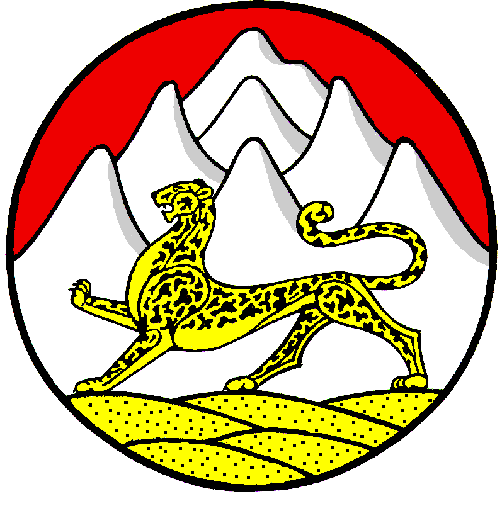 Российская ФедерацияРеспубликаСеверная Осетия – АланияАдминистрация местногосамоуправленияИрского сельского поселенияПригородного района